Рабочая программа производственной практикиПМ.03 ВЫПОЛНЕНИЕ КАМЕННЫХ РАБОТПрофессия 08.01.07 Мастер общестроительных работ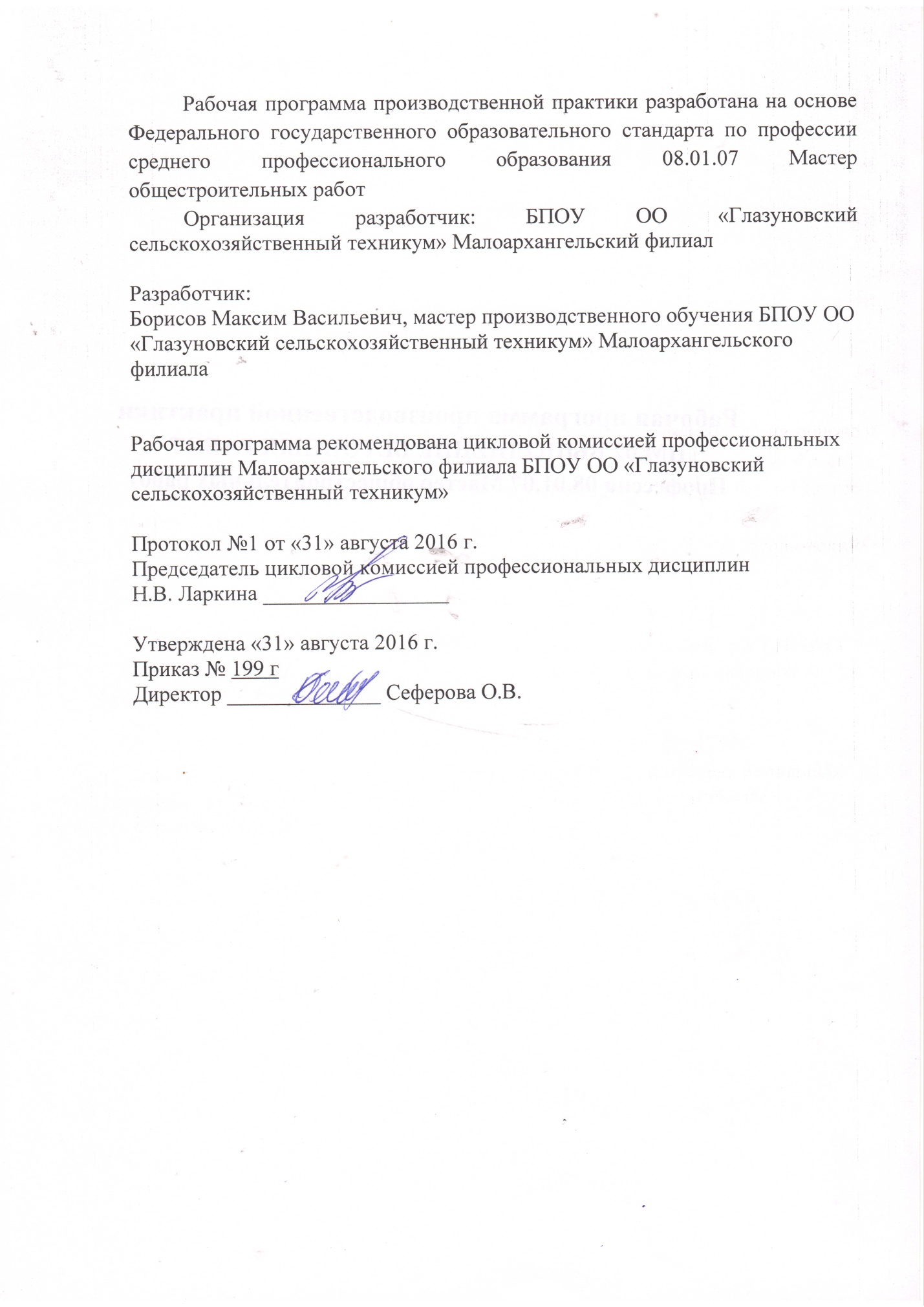 ПОЯСНИТЕЛЬНАЯ ЗАПИСКАРабочая программа производственной практики по ПМ 03 «Выполнение каменных работ» 08.01.07 Мастер общестроительных работ предназначена для реализации ФГОС по базовому уровню и является единой для всех форм обучения.Практика по профилю специальности студентов по профессии 08.01.07 Мастер общестроительных работ проводится в соответствии с графиком учебного процесса, учебным планом и является его обязательной частью.В процессе прохождения практики будущий каменщик должен закрепить теоретические знания, полученные во время обучения в техникуме, и овладеть инструментарием для выполнения каменных работ в практике оформления документов и работе в специальных компьютерных программах.Практика является важнейшей частью подготовки квалифицированных рабочих и проводится в организациях независимо от форм собственности.В ходе практики по профилю профессии студенты:- закрепляют теоретические знания, полученные в процессе обучения, и учатся их практическому использованию, - закрепляют навыки, полученные в ходе учебной практики и практических занятий, и приобретают опыт самостоятельной работы и решения поставленных перед ними задач.ПРОИЗВОДСТВЕННАЯ ПРАКТИКА ПМ.03 «Выполнение каменных работ»по профессии 08.01.07 Мастер общестроительных работ1. Цели производственной практики Производственная      практика     имеет     целью    комплексное      освоение   обучающимися   всех   видов   профессиональной   деятельности   по   профессии   08.01.07 Мастер общестроительных работ, формирование общих и профессиональных компетенций, а также приобретение необходимого опыта практической работы по профессии.2. Задачи производственной практики Производственная практика направлена на: -   формирование и развитие общих и профессиональных компетенций; -   приобретение и углубление практического опыта; -  проверку    готовности    обучающегося      к самостоятельной     трудовой деятельности; В процессе прохождения практики по профилю профессии студентам необходимо:освоить практические должностные обязанности, предусмотренные квалификацией бетонщик для различных государственных, общественных, частных структур;ознакомиться со структурой строительных организаций области.Задачи техникума, реализуемые в процессе проведения практики по профилю профессии:предоставить студентам возможность понять сущность и социальную значимость своей будущей профессии;предоставить предприятию возможность эффективнее вести кадровую политику;предоставить предприятию возможность использовать «недорогих» теоретически подготовленных рабочих для расширения деятельности службы сбыта;иметь возможность контактировать с предприятиями, обеспечивать выполнение требований Федерального государственного образовательного стандарта по подготовке квалифицированных рабочих;способствовать выработке и принятию корректирующих воздействий на производственную (образовательную) деятельность техникума;способствовать формированию информационных баз данных.При прохождении всех операционных участков по организации, студенты должны овладеть не только профессиональным мастерством, но и уметь разрабатывать новые подходы к решению различных проблем производственной деятельности.3. Место в структуре Производственная практика по профессиональному модулю ПМ.03 «Выполнение каменных работ» обучающихся среднего профессионального образования (СПО) по профессии 08.01.07 Мастер общестроительных работ является составной частью программы подготовки по профессии.Функции руководителей практикиПроизводственная практика студентов осуществляется под руководством двух лиц – руководителя практики от техникума и руководителя практики от организации. Общее руководство практикой студентов возлагается приказом руководителя предприятия на одного из руководящих работников или высококвалифицированных специалистов.Руководитель практики от техникума:обеспечивает проведение всех необходимых организационных мероприятий перед началом практики (инструктаж о порядке прохождения практики, по технике безопасности и т. д.);обеспечивает высокое качество прохождения студентами практики и строгое соответствие ее учебным планам и программам;осуществляет контроль за обеспечением организацией нормальных условий труда, контролирует проведение обязательных инструктажей по охране труда и технике безопасности со студентами;контролирует выполнение практикантами правил внутреннего трудового распорядка;рассматривает отчеты студентов, дает оценку их работе, проставляет ее в зачетной книжке студента в разделе «Практика», дает рекомендации по участию в научных студенческих конференциях по итогам производственной практики;представляет письменный отчет о проведении практики вместе с замечаниями и предложениями по совершенствованию практической подготовки студентов.Руководитель практики от предприятия, осуществляющий общее руководство практикой:создает необходимые условия для работы студентов в соответствии с программой практики;назначает квалифицированных специалистов для руководства практикой в подразделениях предприятия;обеспечивает студентам условия безопасной работы, проводит обязательные инструктажи по охране труда и технике безопасности;контролирует соблюдение студентами правил внутреннего трудового распорядка, установленных на данном предприятии;предоставляет студентам возможность пользоваться технической и другой документацией, имеющейся нормативной, законодательной литературой;оказывает помощь в подборе материалов для отчета по практике;дает оценку итогам практики студентов.Обязанности студента-практикантаСтудент при прохождении практики обязан:• полностью выполнять задания, предусмотренные программой практики;• подчиняться действующим на предприятии правилам внутреннего трудового распорядка;• изучить и строго соблюдать правила охраны труда, техники безопасности и производственной санитарии;• участвовать в исследовательской работе по заданию практики;• нести ответственность за выполненную работу и ее результаты наравне со штатными работниками;• вести дневник, в который записывать виды выполняемой работы, содержание бесед со специалистами и т. п.;• предоставить руководителю практики письменный отчет о выполнении всех заданий по практике.Компетенции обучающегося, формируемые в результате прохождения производственной практики.Результатом освоения учебной практики является овладение обучающимися видом профессиональной деятельности выполнения каменных работ, в том числе профессиональными (ПК) и общими (ОК) компетенциями:ПК 3.1. Выполнять подготовительные работы при производстве каменных работПК 3.2. Производить общие каменные работы различной сложностиПК 3.3. Производить сложные архитектурные элементы из кирпича и камняПК 4.4. Выполнять монтажные работы при возведении кирпичных зданийПК 3.5. Производить гидроизоляционные работы при выполнении каменной кладкиПК 3.6. Контролировать качество каменных работПК 3.7. Выполнять ремонт каменных конструкцийОК 1.	Понимать сущность и социальную значимость своей будущей профессии, проявлять к ней устойчивый интерес.ОК 2.	Организовывать собственную деятельность, исходя из цеди и способов ее достижения, определенных руководителем.ОК 3.	Анализировать рабочую ситуацию, осуществлять текущий и итоговый контроль, оценку и коррекцию собственной деятельности, нести ответственность за результаты своей работы.ОК 4.	Осуществлять поиск информации, необходимой для эффективного выполнения профессиональных задач.ОК 5.	Использовать информационно-коммуникационные технологии в профессиональной деятельности.ОК 6.	Работать в команде, эффективно обращаться с коллегами, руководством, клиентами.ОК 7.	Использовать воинскую обязанность, в том числе с применением полученных профессиональных знаний (для юношей)уметь:- выбирать инструменты, приспособления и инвентарь для каменных работ;- подбирать требуемые материалы для каменной кладки;- приготавливать растворную смесь для производства каменной кладки;- организовывать рабочее место;- устанавливать подмости и леса;- создавать безопасные условия труда при выполнении каменных работ;- читать чертежи и схемы каменных конструкций;- выполнять разметку каменных конструкций;- производить каменную кладку стен и столбов из кирпича, камней и мелких блоков под штукатурку и с расшивкой швов по различным системам перевязки швов;- выполнять армированную кирпичную кладку;- производить кладку стен облегчённых конструкций;- выполнять бутовую и бутобетонную кладки;- выполнять смешанные кладки;- выкладывать перегородки из различных каменных материалов;- выполнять лицевую кладку и облицовку стен;- выкладывать конструкции из стеклоблоков и стеклопрофилита;- соблюдать безопасные условия труда при выполнении общих каменных работ;- производить кладку перемычек, арок, сводов и куполов;- выполнять кладку карнизов различной сложности;- выполнять декоративную кладку;- устраивать при кладке стен деформационные швы;- выкладывать колодцы, коллекторы и трубы переменного сечения;- выполнять кладку каменных конструкций мостов, промышленных и гидротехнических сооружений;- соблюдать безопасные условия труда;- выполнять монтаж фундаментов и стен подвала;- монтировать ригели, балки и перемычки;- монтировать лестничные марши, ступени и площадки:- монтировать крупнопанельные перегородки, оконные и дверные блоки, подоконники;- выполнять монтаж панелей и плит перекрытий и покрытий;- производить заделку стыков и заливку швов сборных конструкций;- соблюдать безопасные условия труда при монтаже;- подготавливать материалы для устройства гидроизоляции;- устраивать горизонтальную гидроизоляцию из различных материалов;- устраивать вертикальную гидроизоляцию из различных материалов;-  проверять качество материалов для каменной кладки;- контролировать соблюдение системы перевязки швов, размеров и заполнение швов;- контролировать вертикальность и горизонтальность кладки;- проверять соответствие каменной конструкции чертежам проекта;- выполнять подсчёт объёмов работ каменной кладки и потребность материалов;- выполнять геодезический контроль кладки и монтажа;- выполнять разборку кладки;- заменять разрушенные участки кладки;- пробивать и заделывать отверстия, борозды, гнезда и проемы;- выполнять заделку концов балок и трещин;- производить ремонт облицовки;- соблюдать безопасные условия труда.знать:- нормокомплект каменщика;-  виды, назначение и свойства материалов для каменной кладки;- правила подбора состава растворных смесей для каменной кладки и способы их приготовления;- правила организации рабочего места каменщика;- виды лесов и подмостей, правила их установки и эксплуатации;- правила техники безопасности при выполнении каменных работ;- правила чтения чертежей и схем каменных конструкций;- правила разметки каменных конструкций;- общие правила кладки;- системы перевязки кладки;- порядные схемы кладки различных конструкций, способы кладки;- технологию армированной кирпичной кладки;- технологию кладки стен облегчённых конструкций;- технологию бутовой и бутобетонной кладки;- технологию смешанной кладки;- технологию кладки перегородок из различных каменных материалов;- технологию лицевой кладки и облицовки стен;- технологию кладки из стеклоблоков и стеклопрофилита;- правила техники безопасности при выполнении общих каменных работ;- виды опалубки для кладки перемычек, арок, сводов, куполов, технологию изготовления и установки;- технологию кладки перемычек различны видов;- технологию кладки арок, сводов и куполов;- порядные схемы и технологию кладки карнизов различной сложности;- виды декоративных кладок и технологию их изготовления;- конструкцию деформационных швов и технологию их устройства;- технологию кладки колодцев, коллекторов и труб;- особенности кладки каменных конструкций мостов, промышленных и гидротехнических сооружений;- правила техники безопасности;- требования к подготовке оснований под фундаменты;- технологию разбивки фундамента;- технологию монтажа фундаментных блоков и стен подвала;- требования к заделке швов;- виды монтажных соединений;- технологию монтажа лестничных маршей, ступеней и площадок;- технологию монтажа крупнопанельных перегородок, оконных и дверных блоков, подоконников;- порядок подсчёта объёмов каменных работ и потребности материалов;- порядок подсчёта трудозатрат стоимости выполненных работ;- основы геодезии;- ручной и механизированный инструмент для разборки кладки, пробивки отверстий;- способы разборки кладки;-технологию разборки каменных конструкций;- способы разметки, пробивки и заделки отверстий, борозд, гнезд;- технологию заделки балок и трещин различной ширины;- технологию усиления и подводки фундаментов;- технологию ремонта облицовки;- правила техники безопасности.иметь практический опыт:- выполнения подготовительных работ при производстве каменных работ;- производства общих каменных работ различной сложности;- выполнения архитектурных элементов из кирпича и камня;- выполнения монтажных работ при возведении кирпичных зданий;- производства гидроизоляционных работ при выполнении каменной кладки;- контроля качества каменных работ;- выполнения ремонта каменных конструкций.7. Структура и содержание производственной практики ПМ 03 «Выполнение каменных работ»Тематический план предоставлен для прохождения производственной практики в: - предприятиях и организациях,  ТЕМАТИЧЕСКИЙ ПЛАН 8.Содержание производственной практики по профилю профессии1. Техника безопасности при каменных. Выполнение подготовительных работ. Ознакомление с объектами строительстваСтудент должен: ознакомиться с целями и задачами практики, прослушать инструктаж по технике безопасности и противопожарной безопасности, решить организационные вопросы.2. Кладка стен по однорядной системе перевязки швов под штукатурку и под расшивку Студент должен: выполнять кладку стен по однорядной системе перевязки швов под штукатурку и под расшивку.3. Кладка углов, простенков по однорядной системе перевязки швов под штукатурку и под расшивку Студент должен: выполнять кладку углов, простенков по однорядной системе перевязки швов под штукатурку и под расшивку4. Кладка примыканий, пересечений по однорядной системе перевязки швов под штукатурку и под расшивкуСтудент должен: выполнять кладку примыканий, пересечений по однорядной системе перевязки швов под штукатурку и под расшивку5. Кладка стен, углов по многорядной системе перевязки швов под штукатурку и под расшивкуСтудент должен: выполнять кладку стен, углов по многорядной системе перевязки швов под штукатурку и под расшивку     6. Кладка простенков, примыканий, пересечений по многорядной системе перевязки швов под штукатурку и под расшивкуСтудент должен: выполнить кладку простенков, примыканий, пересечений по многорядной системе перевязки швов под штукатурку и под расшивкуКладка простенков различной толщины по трехрядной системе перевязки швовСтудент должен: выполнить кладку простенков различной толщины по трехрядной системе перевязки швов           8. Кладка столбов различного сечения по трехрядной системе перевязки швовСтудент должен: выполнить кладку столбов различного сечения по трехрядной системе перевязки швов.9. Кладка дымовых и вентиляционных каналов по однорядной системе перевязки швовСтудент должен: выполнить кладку дымовых и вентиляционных каналов по однорядной системе перевязки швов10. Кладка дымовых и вентиляционных каналов по многорядной системе перевязки швовСтудент должен: выполнить кладку дымовых и вентиляционных каналов по многорядной системе перевязки швов11. Кладка перегородок из кирпича и камняСтудент должен: выполнить кладку перегородок из кирпича и камня12. Кладка перегородок из гипсобетонных стеклоблоковСтудент должен: выполнить кладку перегородок из гипсобетонных стеклоблоков 13 Кладка стен облегченных конструкций с трехрядными диафрагмами. Студент должен: выполнить кладку стен облегченных конструкций с трехрядными диафрагмами14. Колодцевая кладка Студент должен: выполнить колодцевую кладку 15. Кладка стен облегченных конструкций с теплопрослойкойСтудент должен: выполнить кладку стен облегченных конструкций с теплопрослойкой16. Монтаж перемычек и перегородокСтудент должен: выполнить монтаж перемычек и перегородок17. Монтаж фундаментовСтудент должен: выполнить монтаж фундаментов18. Декоративная готическая и крестовая сложная кладкаСтудент должен: выполнить декоративную готическую и крестовую сложную кладку19. Декоративная кладка с орнаментомСтудент должен: выполнить декоративную кладку с орнаментом20. Кладка из керамического камня и кирпичаСтудент должен: выполнить кладку из керамического камня и кирпича20. Кладка из керамического камня и кирпичаСтудент должен: выполнить кладку из керамического камня и кирпича21 Кладка из бутового камня и кирпича. Студент должен: выполнить кладку из бутового камня и кирпича22 Кладка рядовых перемычек. Студент должен: выполнить кладку рядовых перемычек23. Кладка клинчатых перемычек Студент должен: выполнить кладку клинчатых перемычек24. Кладка арок и сводовСтудент должен: выполнить кладку арок и сводов25. Кладка колодцев Студент должен: выполнить кладку колодцев26. Устройство горизонтальной гидроизоляцииСтудент должен: выполнить устройство горизонтальной гидроизоляции27. Устройство вертикальной гидроизоляцииСтудент должен: выполнить устройство вертикальной гидроизоляции28. Контроль с помощью отвеса, правила, уровня металлического и водяного гибкогоСтудент должен: выполнить контроль с помощью отвеса, правила, уровня металлического и водяного гибкого29. Пробивка различных видов отверстий, гнезд, борозд Студент должен: выполнить пробивку различных видов отверстий, гнезд, борозд30. Заделка отверстий, борозд, гнезд, проемовСтудент должен: выполнить заделку отверстий, борозд, гнезд, проемов9. Формы аттестации (по итогам практики)Формой аттестации результатов производственной практики является дневник-отчет.По окончанию практики студент защищает свой отчет руководителю практики. При оценке результатов производственной практики учитывается:- полнота, содержание и качество выполненного отчета;- соответствие отчета программе практики;- владение материалом отчета;- отзыв руководителя практики от предприятия.Итоги практики обсуждаются на заседании цикловой комиссии профессиональных дисциплин, педагогическом совете техникума.Студенты, не выполнившие программу практики без уважительной причины или получившие отрицательную оценку, не могут быть аттестованы по данному профессиональному модулю.11. УЧЕБНО – МЕТОДИЧЕСКОЕ И ИНФОРМАЦИОННОЕ ОБЕСПЕЧЕНИЕ УЧЕБНОЙ ПРАКТИКИ  Основные источникиИнформационное обеспечение обученияПеречень рекомендуемых учебных изданий, Интернет-ресурсов, дополнительной литературыОсновные источники:М. П. Журавлёв И. П. «Каменщик»: учебное пособие для учащихся профессиональных лицеев и училищ.- Изд. 9-е, доп. И перераб. -  Ростов – на – Дону «Феникс» 2010 г.Волков Д. П. Крикун В. Я. Строительные машины и средства малой механизации: учебник для студентов сред. проф. образования 3-е изд., М. Издательский центр «Академия», 2007. – 480с.Чичерин И.И. Общестроительные работы: учебник для начального профессионального образования. - 6-е изд., стер. -  М. Издательский центр «Академия», 2008. 416 с.Microsoft Excel, Adobe PhotoshopБазы данных, информационно-справочные и поисковые системыФорма доступа: www.mukhin.ru/besthome/master/11.htmlв) Программное обеспечение1. Операционная система Microsoft Windows 2. Прикладное программное обеспечение Microsoft Office Professionalг) Базы данных, информационно-справочные и поисковые системыИнтернет-ресурсыСайт компании «Консультант плюс» [Электронный ресурс]. – Режим доступа:  http://base.consultant.ru2. Информационная система Росреестр [Электронный ресурс]; база содержит материалы по землеустроительной и кадастровой информации субъектов, регистрации прав и сделок с недвижимостью в Российской Федерации. – Режим доступа: www. rosreestr.ru., свободный.Приложение АБюджетное профессиональное образовательное учреждение Орловской областиГлазуновский сельскохозяйственный техникумМалоархангельский филиал	 УТВЕРЖДАЮ										Руководитель филиала _____________А.К. Плотников									«___»______________ 20__г.ЗАДАНИЕ НА ПРОИЗВОДСТВЕННУЮ ПРАКТИКУСтудент ___________________________________________________________________Профессия ____________________________________________Группы _______________Место практики _________________________________________________________________ Начало практики ____________			 Окончание практики __________________Руководитель практики  _______________________   _______________________                                                                          (подпись)                                                         (ФИО)Руководитель практики от организации                 	/_________________________/Приложение ББПОУ ОО  «Глазуновский сельскохозяйственный техникум»Малоархангельский филиалД Н Е В Н И К – О Т Ч Е Тпроизводственной практики студента(ки)  __  курса профессии    08.01.07 Мастер общестроительных работВыполнен студентом: __________________________________________________________________                                                                (Ф.И.О.) Место прохождения практики__________________________________________________________                                                                (наименование организации)__________________________________________________________________Адрес _____________________________________________________________________________________________________________________________Начало практики         «___» ______  20___ годаОкончание практики  «___» _____  20____ годаПроверил мастер производственного обучения ________________________ Дата _____________________ Оценка ________________________________СодержаниеПравила ведения дневника1. Дневник является основным документом, по которому студент отчитывается о выполнении программы.2. Во время практики студент ежедневно кратко и аккуратно записывает в дневник перечень  выполненных работ за день.3. Дневник ежедневно просматривает  руководитель практики от предприятия (организации), ставит оценку и заверяет подписью.4. По окончанию практики руководитель практики от предприятия (организации) составляет  аттестационный лист о выполнении необходимых видов работ с отражением степени сформированности профессиональных компетенций по освоению вида профессиональной деятельности в рамках модуля ОПОП и характеристику с оценкой его общих компетенций, заверяет печатью предприятия (организации), где проходил практику студент.5.Дневник прилагается к отчету по практике и сдается для проверки руководителю практики от техникума.РУКОВОДИТЕЛЬ ПРАКТИКИ ОТ ПРЕДПРИЯТИЯ (ОРГАНИЗАЦИИ) ОБЯЗАН: Провести инструктаж по технике безопасности на рабочем месте, ознакомить студента с рабочим местом в подразделении, правилами эксплуатации оборудования.Введение Период прохождения практики: с_____________  по____________.Цель практики: формирование у студентов профессиональных и общих компетенций, приобретение практического опыта по виду профессиональной деятельностиЗадачи практики: - закрепление и совершенствование приобретенных в процессе обучения профессиональных умений студентами по ПМ _____________________________- адаптация студентов к конкретным условиям деятельности предприятий (организаций) различных организационно-правовых форм. В результате прохождения производственной практики по виду профессиональной деятельности ПМ.______________________________________ студент должен: (в соответствии с видом профессиональной деятельности)Уметь:________________________________________________________________________________________________________________________________________________Иметь практический опыт:__________________________________________________________________________________________________________________________________________________________ГРАФИК ПРОХОЖДЕНИЯ ПРОИЗВОДСТВЕННОЙ ПРАКТИКИстудента  группы  ___________ ________________________________________ ФИО на период с ________________ по_________________.Начало практики ______________ Окончание практики _____________Практикант                                        _________________________                                                                                                                                                  ФИОПодпись ответственного лица предприятия (организации)           (базы практики)                                  _________________________МП                                                                                            ФИО, должностьК сведению руководителя практики1.Сделать в дневнике запись о времени прибытия студента на практику и дате откомандирования его в техникум.2.Ознакомиться с программой практики.3. Предоставить студенту  объем работы,  обеспечивающий                       выполнение программы практики. 4.Оказывать студенту систематическую помощь в освоении технологического процесса, своевременно проверять выполняемые работы.5.Систематически проверять ведение студентом дневника и сделать соответствующие отметки.6.Проверить и завизировать отчет студента о производственной практике.7.Составить характеристику - отзыв о работе студента на практике, в которой указать виды и объем работ, качество выполнения, отношение к работе, дисциплинированность, теоретическую подготовленность, полученные навыки, участие в общественной работе и общую оценку практики.Отчет о производственной практикеСтудент обязан сдать отчет о производственной практике не позднее одной недели после начала учебы в техникуме.Отчет о производственной практике составляется студентом в период его пребывания на предприятии, рассматривается руководителями производственной практики.Сведения о прохождении практикиСтудент(ка) ___________________________________________________________курса профессии  08.01.07  Мастер общестроительных работ направляется в ______________________________________________________для прохождения производственной практики по профилю Мастер общестроительных работ сроком ___ часа с  ___ июня  20__ года по __ июня 20__ годаСтарший мастер_______________Ларкина Н.В.Место                                                           печати                                                          предприятия________________________ Подпись руководителяДата представления дневника и отчета: ____________________________________Дата защиты и оценка прохождения практики: ________________________________________________________________________________________________Подпись комиссиипо собеседованию по практике _________________                                                     _________________                                                     _________________Д Н Е В Н И КРуководитель практики от  организации _____________________________Отметки о выполнении программы производственной практики______________________________________________________________________________________________________________________________________________________________________________________________________________________________________________________________________________________________________________________________________________________________________________________________________________________________________________________________________________Руководитель практики____________________________Производственная характеристикаНа студента (ку) БПОУ ОО «Глазуновский сельскохозяйственный техникум__________________________________________________________________(ФИО)группы ___ профессии 08.01.07 Мастер общестроительных работ,  проходившего(шей) производственную практику по виду профессиональной деятельности ПМ _______________________________________________________________с__________ по __________ на базе: ____________________________________________________________________________________________                                                           (наименование предприятия (организации) За время прохождения производственной практики выполнял работы на рабочих местах: ______________________________________________________________________________________________________________________________________________________________________________________________________________________________________________________________________________________________________________________________________________________________________________________________________________________________________________________________________________Показатели выполнения производственных заданий:уровень теоретической подготовки показал(а) ______________________________________________________________________________________________________________________________________________________________________________________________________качество выполненных  работ  неудовлетворительно, удовлетворительно, хорошо __________________________________________________________________________________________________________________________________                                             нужное подчеркнутьтрудовая дисциплина и соблюдение техники безопасности _____________________________________________________________________________Выводы и предложения Студент(ка)_______________________________________________________показал свое умение ___________________________________________________. Так же за время прохождения практики он освоил (не освоил), необходимые для работы, практические навыки ______________________________________________________Руководитель практикиот предприятия (организации)   ___________________               _______________                                                                                                                                                                                                                                                                                                                                                                                                                                                                             подпись                                                       ФИОМПаттестационный лист по практике_________________________________________________________________,ФИОобучающийся(аяся) на 2 курсе по профессии   08.01.07 Мастер общестроительных работуспешно прошел(ла) учебную производственную практику по профессиональному модулю  ПМ 03в объеме___ часа  с «__  » _____ 20__г. по « __ »  ______  20__ г.в организации _____________________________________________________наименование организации, юридический адресВиды и качество выполнения работ ПМ 03Характеристика  профессиональной деятельности  обучающегося во время производственной практики   __________________________________________________________________________________________________________________________________________________________________________________________________________________________________________________________________________________________________________________________________________Дата «___»   _______   20    г.  Подпись руководителя практики ____________________________________________/ ФИО, должностьПодпись ответственного лица организации (базы практики)____________________________________________/ ФИО, должностьРЕЦЕНЗИЯмастера п/она дневник – отчет студентаБПОУ ОО  «Глазуновский сельскохозяйственный техникум»Малоархангельский филиал__________________________________________________________________(Ф.И.О.)__________________________________________________________________________________________________________________________________________________________________________________________________________________________________________________________________________________________________________________________________________________________________________________________________________________________________________________________________________________________________________________________________________________________________________________________________________________________________________________________________________________________________________________________________________________________________________________________________________________________________________________________________________________________________________________________________________________________________________________________________________________________________________________________________________________________________________________________________________________________________________________________________________________________________________________________________________________________________________________________________________________________________________________________________________________________________________________________________________________________________________________________________________________________________________________________________________________________________________________________________________________________________________________________________________________________________________________________________________________________________________________________________________________________________________________________________________________________________________________________«_______________» ___________________ 20__ г.Рецензент _____________________________№ МДК, темыТемы занятийВиды работКол-во часов12341Техника безопасности при каменных. Выполнение подготовительных работ. Ознакомление с объектами строительстваПроведение инструктажей по ТБ при выполнении каменных работ. Подготовительные работы для каменных работ. Ознакомление с объектами строительства62Кладка стен по однорядной системе перевязки швов под штукатурку и под расшивкуВыполнение общих каменных работ различной сложности.63Кладка углов, простенков по однорядной системе перевязки швов под штукатурку и под расшивкуВыполнение общих каменных работ различной сложности.64Кладка примыканий, пересечений по однорядной системе перевязки швов под штукатурку и под расшивкуВыполнение общих каменных работ различной сложности.65Кладка стен, углов по многорядной системе перевязки швов под штукатурку и под расшивкуВыполнение общих каменных работ различной сложности66Кладка простенков, примыканий, пересечений по многорядной системе перевязки швов под штукатурку и под расшивкуВыполнение общих каменных работ различной сложности67Кладка простенков различной толщины по трехрядной системе перевязки швовВыполнение общих каменных работ различной сложности.    68Кладка столбов различного сечения по трехрядной системе перевязки швовВыполнение общих каменных работ различной сложности.69Кладка дымовых и вентиляционных каналов по однорядной системе перевязки швовВыполнение общих каменных работ различной сложности.610Кладка дымовых и вентиляционных каналов по многорядной системе перевязки швовВыполнение общих каменных работ различной сложности.611Кладка перегородок из кирпича и камняВыполнение общих каменных работ различной сложности612Кладка перегородок из гипсобетонных стеклоблоковВыполнение общих каменных работ различной сложности613Кладка стен облегченных конструкций с трехрядными диафрагмамиВыполнение общих каменных работ различной сложности614Колодцевая кладкаВыполнение общих каменных работ различной сложности615Кладка стен облегченных конструкций с теплопрослойкойВыполнение общих каменных работ различной сложности616Монтаж перемычек и перегородокВыполнение монтажных работ при возведении кирпичных зданий17Монтаж фундаментовВыполнение монтажных работ при возведении кирпичных зданий618Декоративная готическая и крестовая сложная кладкаВыполнение монтажных работ при возведении кирпичных зданий619Декоративная кладка с орнаментомВыполнение монтажных работ при возведении кирпичных зданий620Кладка из керамического камня и кирпичаВыполнение сложных архитектурных элементов из кирпича и камня.621Кладка из бутового камня и кирпичаВыполнение сложных архитектурных элементов из кирпича и камня.622Кладка рядовых перемычекВыполнение сложных архитектурных элементов из кирпича и камня.623Кладка клинчатых перемычекВыполнение сложных архитектурных элементов из кирпича и камня.624Кладка арок и сводовВыполнение сложных архитектурных элементов из кирпича и камня.625Кладка колодцевВыполнение сложных архитектурных элементов из кирпича и камня.626Устройство горизонтальной гидроизоляцииВыполнение гидроизоляционных работ при выполнении каменной кладки.627Устройство вертикальной гидроизоляцииВыполнение гидроизоляционных работ при выполнении каменной кладки.628Контроль с помощью отвеса, правила, уровня металлического и водяного гибкогоКонтролировать качество каменных работ.629Пробивка различных видов отверстий, гнезд, бороздВыполнять ремонт каменных конструкций630Заделка отверстий, борозд, гнезд, проемовВыполнять ремонт каменных конструкций6Итого Итого Итого 180№Содержание практикиСодержание отчета по данному разделу1231.Техника безопасности при каменных. Выполнение подготовительных работ. Ознакомление с объектами строительстваПроведение инструктажей по ТБ при выполнении каменных работ. Подготовительные работы для каменных работ. Ознакомление с объектами строительства2.Кладка стен по однорядной системе перевязки швов под штукатурку и под расшивкуВыполнение общих каменных работ различной сложности.3.Кладка углов, простенков по однорядной системе перевязки швов под штукатурку и под расшивкуВыполнение общих каменных работ различной сложности.4.Кладка примыканий, пересечений по однорядной системе перевязки швов под штукатурку и под расшивкуВыполнение общих каменных работ различной сложности.5.Кладка стен, углов по многорядной системе перевязки швов под штукатурку и под расшивкуВыполнение общих каменных работ различной сложности6.Кладка простенков, примыканий, пересечений по многорядной системе перевязки швов под штукатурку и под расшивкуВыполнение общих каменных работ различной сложности7.Кладка простенков различной толщины по трехрядной системе перевязки швовВыполнение общих каменных работ различной сложности.8.Кладка столбов различного сечения по трехрядной системе перевязки швовВыполнение общих каменных работ различной сложности.9.Кладка дымовых и вентиляционных каналов по однорядной системе перевязки швовВыполнение общих каменных работ различной сложности.10Кладка дымовых и вентиляционных каналов по многорядной системе перевязки швовВыполнение общих каменных работ различной сложности.11Кладка перегородок из кирпича и камняВыполнение общих каменных работ различной сложности12Кладка перегородок из гипсобетонных стеклоблоковВыполнение общих каменных работ различной сложности13Кладка стен облегченных конструкций с трехрядными диафрагмамиВыполнение общих каменных работ различной сложности14Колодцевая кладкаВыполнение общих каменных работ различной сложности15Кладка стен облегченных конструкций с теплопрослойкойВыполнение общих каменных работ различной сложности16Монтаж перемычек и перегородокВыполнение монтажных работ при возведении кирпичных зданий17Монтаж фундаментовВыполнение монтажных работ при возведении кирпичных зданий18Декоративная готическая и крестовая сложная кладкаВыполнение монтажных работ при возведении кирпичных зданий19Декоративная кладка с орнаментомВыполнение монтажных работ при возведении кирпичных зданий20Кладка из керамического камня и кирпичаВыполнение сложных архитектурных элементов из кирпича и камня.21Кладка из бутового камня и кирпичаВыполнение сложных архитектурных элементов из кирпича и камня.22Кладка рядовых перемычекВыполнение сложных архитектурных элементов из кирпича и камня.23Кладка клинчатых перемычекВыполнение сложных архитектурных элементов из кирпича и камня.24Кладка арок и сводовВыполнение сложных архитектурных элементов из кирпича и камня.25Кладка колодцевВыполнение сложных архитектурных элементов из кирпича и камня.26Устройство горизонтальной гидроизоляцииВыполнение гидроизоляционных работ при выполнении каменной кладки.27Устройство вертикальной гидроизоляцииВыполнение гидроизоляционных работ при выполнении каменной кладки.28Контроль с помощью отвеса, правила, уровня металлического и водяного гибкогоКонтролировать качество каменных работ.29Пробивка различных видов отверстий, гнезд, бороздВыполнять ремонт каменных конструкций30Заделка отверстий, борозд, гнезд, проемовВыполнять ремонт каменных конструкцийПравила ведения дневника……………………………………………………….Инструктаж по ТБ на рабочем месте…………………………………………….Введение ……………………………………………………………..……………График прохождения производственной практики …………………………….Дневник прохождения производственной практики …………………………...Аттестационный лист по производственной практике ………………………...Производственная характеристика ……………………………………………...Содержание практики…………………………………………………………….№п/пДата проведенияинструктажа по ТБДопуск к работеПодпись инструктируемогоФ.И.О.должностьинструктируемогоКодНаименование результатов обученияПК ПК.ОК ОК Виды деятельностиКоличество часовСрок выполненияОтметка о выполненииИтого Дата Краткое описание выполненных работЗамечание Виды и объем работ, выполненных обучающимся во время практикиКачество выполнения работ в соответствии с технологией и (или) требованиями организации, в которой проходила практикаВиды по программе ПМ ПМ-03 _______________________                (выполнил/не выполнил) 